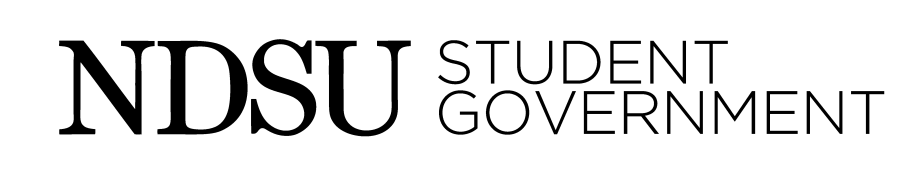 March 4th, 2018 6:30pm, Plains BallroomCall to Order at 6:32pm Roll Call21 present, 5 absent Approve AgendaEmmons: I move to insert first round of nominations for Yell Leader Appointments CommitteeSchwalbe: Second Approve MinutesApproved Consent Agenda No Consent Agenda Guest Speaker	No Guest Speaker Public CommentNo public comment Advisor’s Comments – Matt Skoy and Laura Oster-Aaland President of Senate Announcements – Katie Mastel Secretary of Senate Announcements – Marisa Pacella Court Report – Jared Melville Executive ReportsFinance – Landon Holmquist and Zachary Sanger Fund Numbers:In-Year Fund: 17,172.29TORF: $1,700Reserve: $162,409.30ExA – Chase GrindbergCSO – Lauren McNaughton and Lauren Algyer ASA – Michael Russell PR – Monica Murray Technology – Marisa Mathews President– Mason Wenzel Vice Chair Report – Calla Harper Funding Requests for Student Organizations MEP-02-18, International Students AssociationSecond Read Schwalbe: I move to approve MEP-02-18 without objections No objections Passes Unfinished Business SB-17-18, A Bill to Amend the Student Government Code to Remove KNDS as a Tier I and Consider as a Tier IISecond Read Schwalbe: I move to approve without objection Karanki: ObjectionWenzel: Point of Information, it should be  Performing Arts not Fine Arts.Karanki: I move to make a friendly amendment to correct Fine Arts to Performing Arts.Mastel: Are the writers of the bill ok with this change? Holmquist: Yes.Voice Vote Passes SB-18-18, A Bill to Amend the Finance Code to Remove KNDS as a Tier I and Consider as a Tier IISecond Read Stoppleworth: I move to approve SB-18-18.Schwalbe: Second No discussionVoice Vote Passes SB-19-18, A Bill to Budget the Student Activity Fee for Fiscal Year 2018-2019Second Read Stoppleworth: Move to approve SB-19-18Vollmer: SecondFettig: I have a few friendly amendments to this bill. In the actual text, change the number $4,012,432 to $3,883,810. On the next page, change $26,463 to $25,640 on the line item for Reserve Request for Tier 2. Change total expenditures to $3,883,810. In the 3rd footnote, change $4,163 to $25,640 and strike the last line of that footnote. In the final footnote, change the script to 4 instead of 3. Change 500 to 560 tickets and add this sentence to the end of the 4th footnote, “ If tickets are not reduced, the $153, 500 will be restored to the Athletics allocation.” Finally, change FY 17 to FY 19 on the Tier 2 Organizations Budget Breakdown.Mastel: Are the writers of the bill ok with these changes? Holmquist: Yes.Skuza: We had Bismarck not getting their student fees for Campus Attractions. Landon had a meeting with Campus Attractions and now they have agreed to give some of their budget to finance activities in Bismarck. That’s why it is different. Stoppleworth: I wanted to speak briefly to say that our commission spent a lot of time and effort into efficiently allocating these funds. Necessary and brief point of information. We put together a strong budget!Emmons: We had a lot of our questions answered the other day. I personally feel comfortable passing this budget. Fettig: If anyone has questions, feel free to ask them.Roll Call Vote Passes unanimously New Business	Nominate Four Student Government Members to Yell Leader Appointments Schwalbe: I move to open nominations for this. Fettig: SecondNominated: Emmons, Schwalbe, Fettig, Wahlund, Wognin, Mastel, Muske, and Kabir Nominations Closed Student ConcernsHasan: I have a concern about University Village apartments. Parking lot will be closed. Those lots will be open and with sudden notice they will be down. No proper plan when asked to vacate the apartments. Residence life should give these concerns a good thought. Reports off the Floor Melville: Make sure you get your Senate application in by Monday at 5pm. Tuesday 6:30pm is our informational meeting. P/VP in Meineke.Fettig: TFAC is tomorrow at 3pm and I need a proxy. Let me know if you are interested. AnnouncementsHolmquist: Budget the horse is not beaten.Novack: Thank Wognin for nominating me for senator of the week. Nominate Rademacher for giving lots of feedback at NDSA.Mathews: TFAC is at 2pm not 3pm as stated previously. Fettig: It starts at 2 and goes until 3pm. I know clearly see that. Wenzel: Awesome job as Student Government of the Year!Mastel: No meeting the 11th or 18th, but that doesn’t mean you should not be working. Five points for March!Adjourn at 7:30pm 